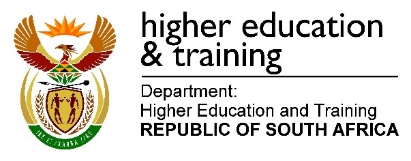 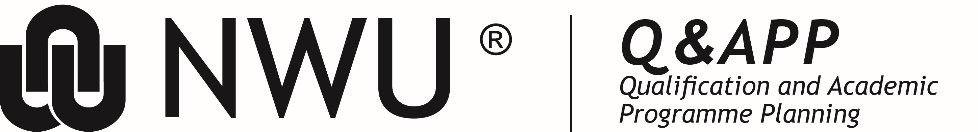 http://services.nwu.ac.za/qualification-and-academic-programme-planning FORM 2: APPLICATION FOR CHANGES TO AN EXISTING ACADEMIC QUALIFICATIONCampus extension of a qualificationAdditional major fields of study (CESMS) NOT on the PQMSECTION E: ENDORSEMENT BY PROFESSIONAL COUNCIL / BODY WHERE APPLICABLEIs the endorsement letter from a Professional Board/Council appended? (Please tick the appropriate box)CURRICULUM MAP OF QUALIFICATIONPROOF OF FACULTY BOARD APPROVALNAME OF INSTITUTION:North-West UniversityName of QualificationResubmission: Reason for Re-submission:   Date of previous  submission:Reason for Re-submission:   GENERAL INFORMATIONGENERAL INFORMATIONGENERAL INFORMATIONG1Explain how the amended qualification relates to the university's approved PQM. Is it (a) an existing qualification (b) an existing qualification in an approved cell but in a new second order CESM category or (c) a name change of an existing qualification? G1Explain how the amended qualification relates to the university's approved PQM. Is it (a) an existing qualification (b) an existing qualification in an approved cell but in a new second order CESM category or (c) a name change of an existing qualification? G2Indicate if the proposed qualification will be replacing any existing qualification(s) on the approved PQM.G3Indicate the date of the last enrollment into the existing qualificationG4Indicate the number of credits offered in a (a) contact (b) distance mode of delivery for the existing qualification.G5Indicate the number of credits that will be offered in (a) contact (b) distance mode of delivery for the proposed amended qualification.G6Indicate the campus/es or site/s of delivery where the existing qualification is offered.G7Indicate the campus/es or site/s of delivery where the proposed amended qualification will be offered.SECTION A: HEQSF INFORMATION REQUIREDSECTION A: HEQSF INFORMATION REQUIREDSECTION A: HEQSF INFORMATION REQUIREDA1Full title of existing qualification.A2Abbreviation of title of existing qualification.A3Proposed  title of the amended qualificationA4Abbreviation for the amended qualification’s titleA5HEMIS qualification type of existing qualification.A6HEQSF qualification type of amended qualification (e.g. 240-or 360-credit Diploma, Advanced Diploma, 360-or 480-credit Professional Bachelors’ Degree, Professional Master’s etc.)A7NQF exit level of amended qualification.A8Credits: Give total credits at (a) qualification level, (b) each NQF level and (c) number of credits for research where applicable.A9Designator for amended qualification (for degrees only).A10If the designator is not Arts, Commerce, Science or Social Science, indicate with which first or second order CESM categories the proposed designator is consistent.A11Qualifier 1 for amended qualification (state the field of specialisation).A12Qualifier 2 for amended qualification (If an optional 2nd qualifier is used state the field of specialisation).A13Indicate in which second or third order CESM categories (a) Qualifier 1’s field of specialisation falls, and (b) Qualifier 2’s field of specialisation falls.A14Indicate what % of the curriculum for the amended qualification falls into (a) Qualifier 1’s field of specialisation, and (b) Qualifier 2’s field of specialisation. (Use the NQF credit values of courses for this calculation).A15Indicate what % of the curriculum for the final year of the amended qualification falls into (a) Qualifier 1’s field of specialisation, and (b) Qualifier 2’s field of specialisation. (Use the NQF credit values of courses for this calculation).A16Specify the institution’s minimum admission requirements for the existing qualification.A17Specify the institution’s minimum admission requirements for the proposed amended qualification.A 18Indicate the type of Work Place Learning/ Work Integrated Learning component for the proposed amended qualification.SECTION B: HEMIS INFORMATION REQUIREDSECTION B: HEMIS INFORMATION REQUIREDSECTION B: HEMIS INFORMATION REQUIREDSECTION B: HEMIS INFORMATION REQUIREDB1HEMIS qualification type code of existing qualification.B2HEMIS qualification type code of amended qualificationB3Major fields of study by second or third order CESM category of existing qualification.B4Major fields of study by second or third order CESM category of amended qualification.B5HEMIS course level of majors in final year of study of existing qualification.B6HEMIS course level of majors in final year of study of amended qualificationB7HEMIS minimum total time for existing qualification.B8HEMIS minimum total time for amended qualificationB9Proportion of research time for existing qualification, where applicable, expressed as a decimal as per the HEMIS specificationsB10Proportion of research time for proposed amended qualification, where applicable, expressed as a decimal as per the HEMIS specificationsB11HEMIS minimum credits for Workplace Based Learning/ Work Integrated Learning expressed as decimal of total HEMIS credits for the existing qualification.B12HEMIS minimum credits for Workplace Based Learning/ Work Integrated Learning expressed as decimal of total HEMIS credits for the amended qualification.B13Total subsidy units for existing qualification.B14Total subsidy units for amended qualificationB15Funding level of existing qualification.B16Funding level of proposed amended qualificationSECTION C: OUTLINE OF PROGRAMME DESIGN OF PROPOSED QUALIFICATIONSECTION D: BRIEF JUSTIFICATION FOR THE APPLICATIONYes NoNot Applicable CERTIFICATION BY INSTITUTION THAT APPLICATION HAS BEEN APPROVED BY SENATE CERTIFICATION BY INSTITUTION THAT APPLICATION HAS BEEN APPROVED BY SENATE DATE OF SENATE APPROVAL:NAME: SIGNATURE:	DESIGNATION:DATE: 